LIUKKOSTEN SUKUSEURA RY. – Perhetietolomake 2020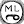 Liukkosten sukuseura on ryhtynyt päivittämään Liukkosista koottua tietorekisteriä, joka on ollut aikaisempien sukukirjojen tuottamiselle välttämätön lähtökohta. Toivomme Sinun täyttävän huolellisesti tämän lomakkeen oman perheesi kohdalta. Myös vanhempienne perheistä toivomme perhekunnittain täytetyt lomakkeet. Lomakkeeseen on hyvä kirjata nimet täydellisesti ja niin kuin ne virkatodistuksessa kirjoitetaan, ja yleisesti tunnetut kutsumanimet voi laittaa lisäksi. Tietoja voi jatkaa lisätietokenttään tai erilliselle liitteelle. Myös lasten kohdalle on toivottavaa kirjoittaa sukunimi, varsinkin kun nykyisin aviopuolisot voivat pitää syntymäsukunimensä ja valita, kumman vanhemman nimi perheen lapsille kirjataan. Uusperheissä luonnollisesti on monia nimiä. Lomakkeet voi palauttaa joko sukututkijallemme Sari Herttuaiselle (sähköposti s.herttuainen@gmail.com ) tai paperisena sukututkimustyöryhmän pj. Olli Lahtiselle, os. Keinutie 12 A 54, 00940 HELSINKI. Jos antamiinne tietoihin tulee myöhemmin muutoksia, sukuseura toivoo näistä ilmoituksen.Pyydämme tässä yhteydessä luvan käyttää antamianne tietoja tulevien sukukirjojen kokoamisessa. Voimassa oleva lainsäädäntö sallii henkilötietojen keräämisen mm. sukututkimuksen käyttöön, mutta tietojen julkistamiseen pitää kaikilta elossa olevilta henkilöiltä olla lupa. Jos lupaa ei ole mahdollista saada, voidaan sukukirjassa vain kertoa henkilön sukupuoli ja nimenä esim. N N . Tietojen ilmoittajan velvollisuus on tarkistaa, ovatko lomakkeeseen toisilta henkilöiltä laitetut tiedot luvallisia laittaa sukukirjaan. Seura ei luovuta sukututkimukseen saamiaan henkilötietoja edelleen kolmannelle osapuolelle. SUVUN JÄSENEN syntymäsukunimi, muut sukunimet ISÄN syntymäsukunimi; muut sukun. ÄIDIN syntymäsukunimi; muut  Etunimet (virallisen lähteen mukaan); kutsumanimetEtunimet Etunimet Syntymäaika ja -paikka (virallisen lähteen mukaan)Syntymäaika ja -paikka Syntymäaika ja -paikka Kuolinaika ja -paikka Kuolinaika ja -paikka Kuolinaika ja -paikka Ammatit (mitkä vuodet; tietolähde)Vihkiaika ja -paikka (+ tietolähde)Harrastukset Ammatit Ammatit Henkilöteksti Henkilöteksti Henkilöteksti PUOLISON syntymäsukunimi; avionimi tai muu sukunimi PUOLISON ISÄN syntymäsukunimi ym PUOLISON ÄIDIN syntymäsukunimi ym  Etunimet Etunimet Etunimet Syntymäaika ja -paikka Syntymäaika ja -paikka Syntymäaika ja -paikka Kuolinaika ja -paikka Kuolinaika ja -paikka Kuolinaika ja -paikka Vihkipäivä ja -paikka Vihkipäivä ja -paikka Ammatit Ammatit Ammatit Harrastukset Harrastukset Harrastukset Henkilöteksti Henkilöteksti Henkilöteksti LAPSET, etunimet, sukunimetSyntymäaika ja -paikkaKuolinaika ja -paikka..LISÄTIETOJA voit kirjoittaa tarvittaessa kaavakkeen taakse tai erilliselle liitteelle. Pyri ilmoittamaan tarkka tietolähde henkilötiedoille.   LISÄTIETOJA voit kirjoittaa tarvittaessa kaavakkeen taakse tai erilliselle liitteelle. Pyri ilmoittamaan tarkka tietolähde henkilötiedoille.   LISÄTIETOJA voit kirjoittaa tarvittaessa kaavakkeen taakse tai erilliselle liitteelle. Pyri ilmoittamaan tarkka tietolähde henkilötiedoille.   24.10.2020 □ Yllä antamani tiedot saa liittää Liukkosten sukuseuran sukututkimusrekisteriin□ Yllä antamani tiedot saa julkaista Liukkosten sukukirjassa Päiväys ja allekirjoitus□ Yllä antamani tiedot saa liittää Liukkosten sukuseuran sukututkimusrekisteriin□ Yllä antamani tiedot saa julkaista Liukkosten sukukirjassa Päiväys ja allekirjoitusOsoite Osoite Puhelin ja sähköposti Puhelin ja sähköposti Suvun jäsenen sisarukset:Suvun jäsenen sisarukset:Suvun jäsenen sisarukset:Suvun jäsenen sisarukset:EtunimetSyntymäsukunimiSukunimi aviossaSyntymäaika1. 2. 3. 4. 5. 6. 7. 8. 9. 